Tumanyan Karen FagradovichExperience:Position applied for: BoatswainDate of birth: 19.09.1962 (age: 55)Citizenship: UkraineResidence permit in Ukraine: NoCountry of residence: UkraineCity of residence: OdessaContact Tel. No: +38 (067) 787-63-46E-Mail: morbossa62@gmail.comU.S. visa: NoE.U. visa: NoUkrainian biometric international passport: Not specifiedDate available from: 27.12.2013English knowledge: PoorMinimum salary: 1300 $ per monthPositionFrom / ToVessel nameVessel typeDWTMEBHPFlagShipownerCrewingAble Seaman12.03.2013-27.09.2013Mekong SpiritContainer Ship9616Sulzer6930CyprusStarlio Shipping Co LtdArgo ShippingBoatswain29.12.2011-02.07.2012Winner SGeneral Cargo2453Sulzer2x660MoldovaWinner Maritime Co.Ltd.CorpSamtigaBoatswain17.03.2010-08.11.2010Atlantic ActionLo-Ro16075Sulzer10330CuprusElanio Shipping Co.LtdArgo ShippingBoatswain23.01.2009-18.06.2009Atlantic DreamLo-Ro15893BW MAN10330MaltaMarward Shipping Co.Ltd.CyprusArgo ShippingBoatswain02.05.2008-30.10.2008OrsoTug Boat198Ansaldo2x1680WonsonShipping  Dredging Overseas CorpArgo ShippingBoatswain06.08.2007-02.02.2008EltemBulk Carrier14796Norma2x1395MoroniGram Shipping S.A.Argo ShippingAble Seaman17.07.2006-27.01.2007Atlantic LiederLo-Ro15893Man10330MaltaMarward Shipping Co.Ltd.CyprusArgo Shipping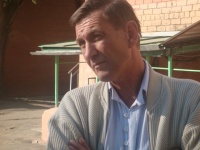 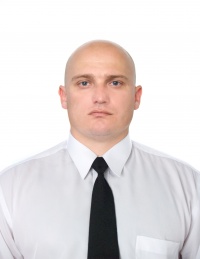 